2017年上海市住院医师规范化培训招录会召开为进一步做好2017年住院医师规范化培训招录工作，3月11日上海市卫生人才交流服务中心在上海人才大厦组织举办了“2017年上海市住院医师规范化培训专场招录会”，复旦大学附属中山医院、交通大学医学院附属瑞金医院等45家培训医院参加了住院医师专场招录会，来自本市和外省市医学院校数百名临床医学毕业生与培训医院进行了面对面的沟通与交流。上海市卫生计生委黄红书记、郑锦副书记、上海市人力资源和社会保障局毛大立副局长等领导到会指导工作。上海于2010年在全国率先推行了住院医师规范化培训制度，创立了全市性公共平台上的“统一标准、统一考核”住院医师规范化培训制度，逐步完善了组合管理体系、政策法规体系、质控考核体系、支持保障体系等四大体系，6年多来已招录住院医师16818名，培训合格8574名，为打造、培养一支高素质的临床医师队伍奠定了扎实基础，受到了国家卫生计生委的充分肯定。（上海市卫生人才交流服务中心 邵黎兵）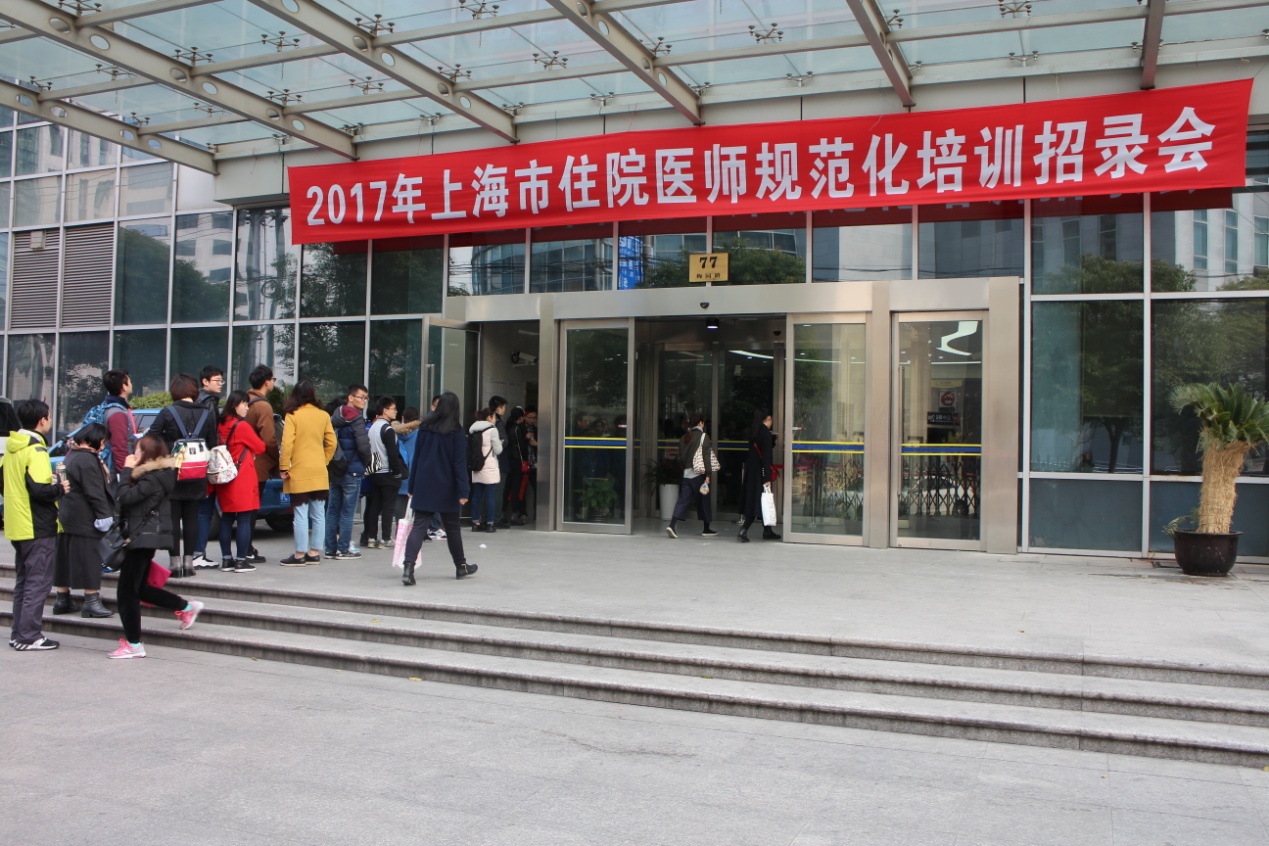 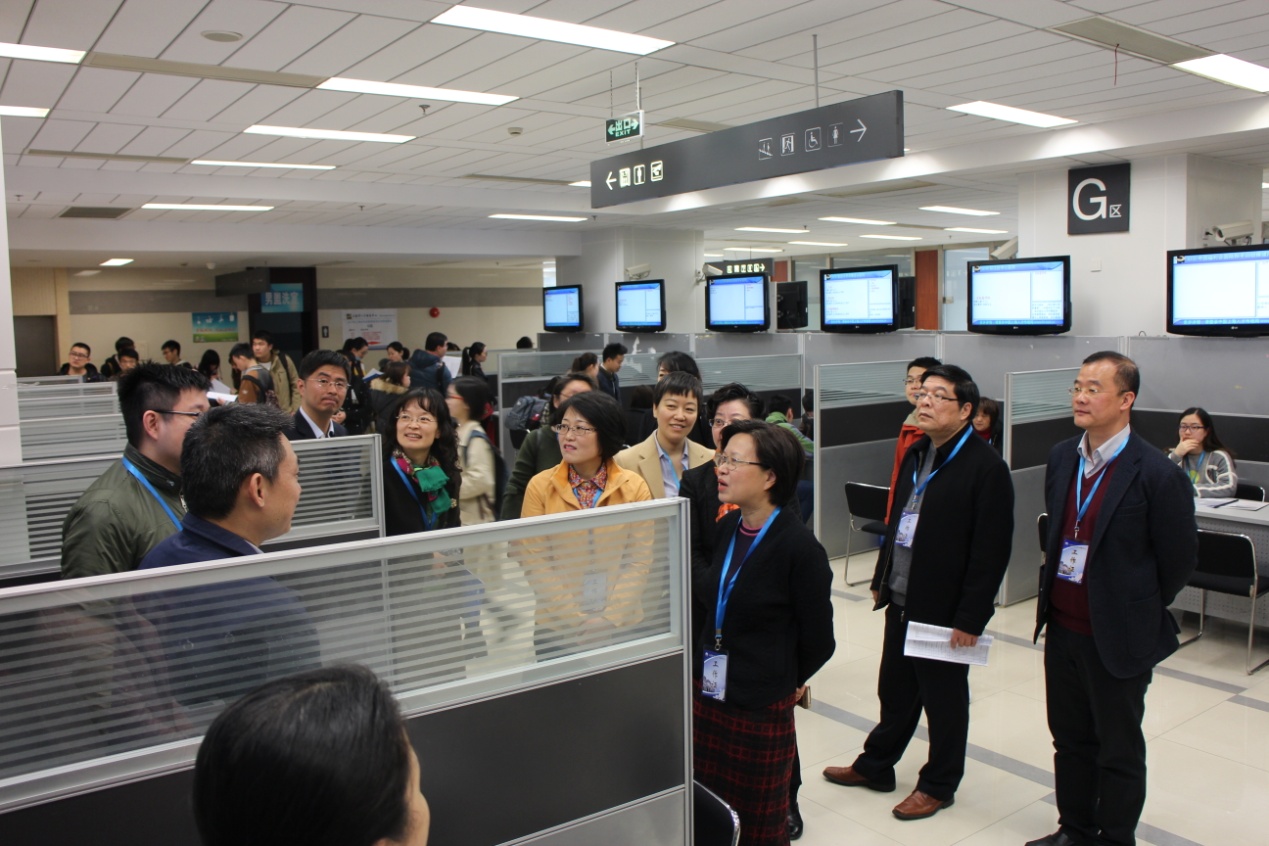 